Morning Order of WorshipJune 1, 2014—9:30 AMREJOICING IN THE LORDPreludeWelcome*Call to Worship—Colossians 3:15-17*God’s Greeting and Mutual Greeting*Opening Songs of Worship	Screen—You are Worthy of My Praise (women sing echo)	Screen—Shout to the NorthAPPROACHING THE LORDGod’s Will for Our Lives—Exodus 20:1-17Prayer of Confession*Song of Assurance	HWC #436 vs. 1, 3—Whiter than SnowCongregational Prayer Offering for the General Fund(During the offering a slideshow will be shown highlighting our 2014 graduates.  After the offering, the organist will play, Jesus Loves Me, and the children are then invited forward for the Little Lambs/Children in Worship Dismissal)Little Lambs/Children in Worship Dismissal (Ages 3-5)	The Blessing—Congregation—The Lord be with you		Children—And also with youEvening Message OutlineJune 1, 2014Pastor Matt RiddleJames 5:13-20What if His People Prayed?(Series:  Study of James)Outline:I.  Important Questions About PrayerII. The Overall Meaning of James 5:13-20A TIME OF LEARNING*Song of Preparation	HWC #285—In Christ There Is No East or WestScripture: 	James 5:13-20 (page 1175)Message: 	What if His People Prayed?		(Series:  Study of James)Prayer of Application*Hymn of Application	HWC #315 vs. 2, 4, 5—Let Your Heart Be BrokenA TIME OF LIVING*God’s Parting Blessing*Doxology	PH #627—Bless His Holy Name	*PostludeWorship ParticipantsWorship Leader: Pastor Matt RiddlePianist: Stephanie WaltersSong Service: Marv VisserChildren’s Message: Ryan Visser*Please StandLISTENING TO THE LORD*Song of Preparation: 	Screen—Ancient WordsScripture: 	1 Thessalonians 3:11-13 (page 1147)Message: 	A Prayer for the Church		(Series:  Godward Prayers)Prayer of Application *Hymn of Application	Screen—Shine on Us	LEAVING TO LOVE AND SERVE THE LORD*God’s Parting Blessing*Doxology	PH #638—Praise God from Whom All Blessings Flow*PostludeWorship ParticipantsWorship Leader:  Pastor Matt RiddleOrganist: Amy WallenbergPianist: Grace Vander PolGuitars: Tim Spahr, Kathryn Zeinstra, Kim ZeinstraPraise Team: McKayla Steenwyk, Adam Vander Wal, Alicia Vander Wal, Nicole Van Klompenberg*Please StandMorning Message OutlineJune 1, 2014Pastor Matt Riddle1 Thessalonians 3:11-13Praying After God’s Own Heart (Series:  Godward Prayers)Outline:I.  May the Lord Clear the WayII.  May the Lord Cause Your Love to OverflowIII. May the Lord Make You HolyEvening Order of WorshipJune 1, 2014—6:00 PMA TIME OF PRAISEPrelude Welcome Call to Worship*God’s GreetingSong Service (please rise for the last song)A TIME OF FAITH*Apostles’ Creed (page 813)*Song of Response 	HWC #286 vs. 1, 2—Blest Be the Tie That BindsCongregational PrayerOffering for the General Fund(After the offering, the pianist will play Jesus Loves Me and the children are then invited forward for a Message)Children’s MessagePraises and PetitionsJune 1, 2014Be joyful always; pray continually; give thanks in all circumstances, for this is God's will for you in Christ Jesus.” (1Thessalonians 5:16-18)We express our Christian sympathies to the family of Mabel Haan as Mabel went home to be with the Lord early Wednesday morning.  Pray for God’s comfort and peace to be with the family in this time of loss.We praise the Lord for all of the Graduates at Noordeloos Church.  We give our thanksgiving to the Lord for His faithfulness to our graduates, and pray for God to be with them as they transition to the next phase of their life.We praise the Lord for the news that Joe and Karen Nordyke share that their daughter, Sue DeWeert, is doing well after the colon surgery she had on Tuesday.  Pray for God to be with Sue as she recovers from the surgery and for there to be no further complications with her colon.Please pray for Carolyn Van Hill as she endures a hip surgery on Monday.  Pray for the surgery to go as planned and for the surgery to be effective in relieving the pain that Carolyn has been experiencing in her hip.Please pray for the Congregational Meeting that will take place on Monday evening at 7 pm.  Pray for the Holy Spirit to guide us in the selection of new Elders and Deacons and for the peace of Christ to give unity as we vote on our agenda items.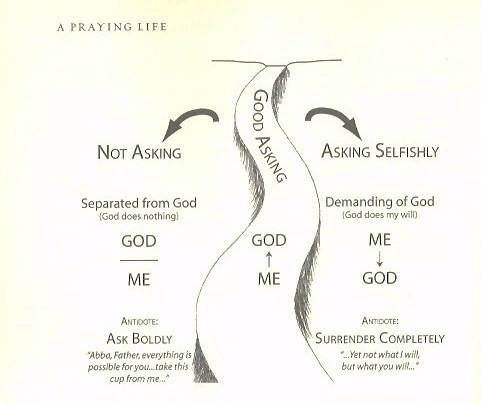 